       Okresní fotbalový svaz Praha – východ						       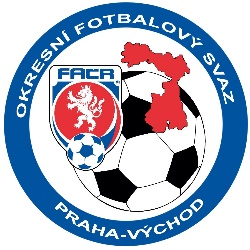 www.ofs-pv.webnode.czKontaktní spojení: Zátopkova 2/100, 160 00 Praha 6, tel. 733698405, e-mail: ofspv@ofspv.cz---------------------------------------------------------------------------------------------------------------------------------------------------PŘIHLÁŠKA DO SOUTĚŽÍ PRO ROČNÍK 2022/2023Uveďte přesný název klubu dle stanov a přesné ID číslo!!!Klub/oddíl: …………………………………………………………………………………………………………………………………………..…Evidenční ID - číslo klubu:	…………………………………………Adresa, včetně PSČ : …………………………………………………………………………………………………………………..Závazně přihlašujeme do soutěží OFS Praha – východ v ročníku 2022/2023 tato družstva:Vysvětlivky pro vyplňování :hrací den pátek-požádat o výjimku při um. osvětlení		hřiště (vlastní – tráva, UMT, jiné)                  sobota, nedělehodina   úředně nebo jiný obvyklý čas, např. - 10.15 		požadované číslo (nutno uvést i náhradní požadované číslo do závorky)----------------------------------------------------------------------------------------------------------------------------------------------------------------------------------------------------------------------------------------------------------------------------------------------------------------------------------------------------------------------------------PROHLÁŠENÍ: Kromě výše uvedených družstev máme v soutěžích FAČR nebo SKFS (Stč. krajského FS) činná ještě tato družstva:Údaje o klubu:Organizační pracovník/sekretář oddílu:jméno a příjmení:	………………………………………………………………………………………………………………………………..úplná adresa:	…………………………………………………………………………………………………………………………………telefon mobil:	…………………………………………..	e-mail:	…………………………………………………………….								Předseda klubu/oddílu:jméno a příjmení:	………………………………………………………………………………………………………………………………..úplná adresa:	…………………………………………………………………………………………………………………………………telefon mobil:	…………………………………………..		e-mail:	…………………………………………………………….Zástupce mládeže oddílu/odpovědná kontaktní osoba (šéftrenér mládeže):jméno a příjmení:	…………………………………………………………………………………………………………………………………telefon mobil:	…………………………………………..	e-mail:	…………………………………………………………….Informace jsou nutné pro organizaci soutěží mládežeProhlašujeme, že do soutěží OFS Praha – východ přihlášená družstva máme finančně, materiálově i hráčsky dostatečně zajištěna pro dokončení celé soutěže. Bereme na vědomí, že odstoupení jakéhokoliv družstva ze soutěže v jejím průběhu bude mít za následek trest disciplinární i finanční, dle SŘ a RMS. Postupujeme tímto OFS Praha – východ marketingová práva, spojená s přihlašovanou soutěží. OFS Praha – východ nepřebírá na sebe žádné záruky v případě nesolventnosti klubu/oddílu. Akceptujeme podpisem této přihlášky platné znění fotbalových předpisů a RMS.Oddíly jsou zodpovědné za řádnou registraci svých členů v rámci FAČR!!V ……………………………………………………………	dne	………………………………………………………………. 2022Razítko klubu/oddílu:	Statutární zástupce – jméno ……………………………………………….	podpis ………………………………………..	Statutární zástupce – jméno ……………………………………………….	podpis ………………………………………..DETAILNĚ vyplněnou přihlášku, vč. kontaktních informací, pošlete do10. 6. 2022 na sekretariát OFS Praha – východ!!!VÝHRADNĚ ELEKTRONICKY!!!!!!!!  NA ÚŘEDNÍ MAIL ofspv@ofspv.czpředseda STK : Bláha Vladimír                         předseda komise mládeže : Šmíd MichalSoutěže mužůdružstvoSoutěž(OP,3.třída, 4.třída)hrací denhodinapož. číslohlavní hřištěnáhradní hřištěpoznámkapovrchpovrchMuži AMuži BSoutěže dorostudružstvosoutěžhrací denhodinapož. číslohlavní hřištěnáhradní hřištěKontakt na trenéra(jméno, licence, email, telefon)povrchpovrchMladší dorost10+1(Ročník 2006 a mladší)Okresní přeborSoutěže žákůdružstvoSoutěžOPVýkonnost (1-3)hrací denhodinapož. číslohlavní hřištěPočet přih.týmůKontakt na trenéra(jméno, licence, email, telefon)povrchStarší žáci10+1(Ročník 2008 a mladší)Mladší žáci8+1(Ročník 2010 a mladší)Soutěže přípravekSoutěže přípravekdružstvodružstvoSoutěžOP(Výkonnost Elite,střed, začátečníci)hrací den a čashrací den a časpož. číslopož. číslopočet přihl. týmůKontakt na trenéra(jméno, licence, email, telefon)Starší přípravka5+1(Ročník narození 2012 a mladší)Starší přípravka5+1(Ročník narození 2012 a mladší)Mladší přípravka4+1(Ročník narození 2014 a mladší)Mladší přípravka4+1(Ročník narození 2014 a mladší)Soutěže MINIdružstvoSoutěžOPturnajověSoutěžOPturnajověSoutěžOPturnajověhrací denhrací denčaspočet přihl. týmůKontakt na trenéra(jméno, licence, email, telefon)MINIPodzim 3vs3Jaro 4+1  (Ročník narození 2016 a mladší)FAČRkategorie             soutěž             soutěžSKFS krajské soutěžeSKFS krajské soutěžekategorie             soutěž             soutěž